H. AYUNTAMIENTO CONSTITUCIONAL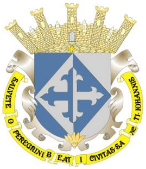 SAN JUAN DE LOS LAGOS, JALISCO, 2018-2021ORDEN DEL DIASESION  01  ORDINARIA DE AYUNTAMIENTO 03  DE  ENERO DEL AÑO 2019Hora de inicio: 14:00 p.m.Lugar de reunión: Sala de Sesiones del Palacio Municipal.I.- LISTA DE ASISTENCIA Y DECLARATORIA DE QUORUM LEGAL.II.- LECTURA, APROBACION Y FIRMA DEL ACTA DE LA SESION ORDINARIA NUMERO 08  DE FECHA 20 DE DICIEMBRE DEL 2018. III.- LECTURA Y APROBACION DEL ORDEN DEL DIA.-IV.- EL L.C.I. JESUS UBALDO MEDINA BRISEÑO, ALCALDE MUNICIPAL, MEDIANTE SU OFICIO NUMERO 530/11-C/18, DE FECHA 28 DE DICIEMBRE DEL 2018, SOLICITA TENGAN A BIEN OTORGARLE NOMBRAMIENTO PROVISIONAL COMO SECRETARIO GENERAL DEL AYUNTAMIENTO A LA LIC. DENIS ALEJANDRA PLASCENCIA CAMPOS, ASI COMO LA APROBACION DE UN SECRETARIO TECNICO QUE APOYE TANTO EN EL DESARROLLO DE LAS SESIONES DE CABILDO, COMO EN LAS DIVERSAS TAREAS Y COMISIONES QUE SE LLEVEN A CABO EN ESA SECRETARIA.V.- EL L.C.I. JESUS UBALDO MEDINA BRISEÑO, ALCALDE MUNICIPAL, MEDIANTE SU OFICIO NUMERO 531/11-C/18, DE FECHA 28 DE DICIEMBRE DEL 2018, INFORMA  A USTEDES DE LA RENUNCIA QUE CON CARÁCTER DE IRREVOCABLE PRESENTAN  EL C.P. PABLO MARQUEZ GONZALEZ, ASI COMO EL C.P. JOSE ROUGON DE ALBA, LOS CUALES FUNGEN COMO ENCARGADO DE LA HACIENDA MUNICIPAL Y CONTRALOR MUNICIPAL, RESPECTIVAMENTE, RENUNCIA QUE LES FUE ACEPTADA Y SUERTE EFECTOS A PARTIR DEL 31 DE DICIEMBRE DEL PRESENTE AÑO.VI.- EL L.C.I. JESUS UBALDO MEDINA BRISEÑO, ALCALDE MUNICIPAL, MEDIANTE SU OFICIO NUMERO 533/11-C/18, DE FECHA 28 DE DICIEMBRE DEL 2018, PROPONE AL C.P. FELIPE RUIZ PEREZ COMO NUEVO ENCARGADO DE LA HACIENDA MUNICIPAL, DEBIDO A LA RENUNCIA PRESENTADA POR EL C.P. PABLO MARQUEZ GONZALEZ.VII.- LA LIC. DENIS ALEJANDRA PLASCENCIA CAMPOS, SINDICO MUNICIPAL DEL H. AYUNTAMIENTO, MEDIANTE SU OFICIO NUMERO 534/11-C/18, DE FECHA 28 DE DICIEMBRE DEL 2018, EN VIRTUD DE LAS SITUACIONES QUE SE HAN PRESENTADO POR CARECER DE UN DOCUMENTO QUE REGULE LAS CONDICIONES Y ACCIONES DE LAS COMISIONES (ORGANOS COLEGIADOS), DE URBANISMO, COMERCIO, PADRON Y LICENCIAS Y ADQUISICIONES, ES QUE SE PONE A SU CONSIDERACION ANALISIS Y REVISION DE LOS SIGUIENTES TRES REGLAMENTOS:REGLAMENTO DE LA COMISION DE URBANISMO.REGLAMENTO DE LA COMISION DE COMERCIO Y PADRON Y LICENCIAS.REGLAMENTO DE LA COMISION DE ADQUISICIONES.VIII.- ASUNTOS GENERALES.-IX.- CLAUSURA DE LA SESION.